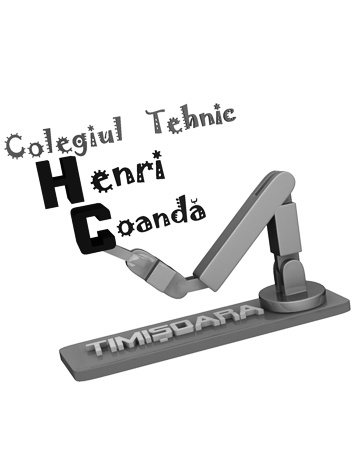 COD DE ETICĂelaborat în baza Art. 10 şi a Art. 16 din OMECTS nr. 5550/ 2011 privind aprobarea Regulamentului de organizare şi funcţionare a Consiliului naţional de etică din învăţământul preuniversitar CAP. I DISPOZIŢII GENERALE Art.1. Prezentul Cod de Etică (denumit în continuare Cod) este aplicabil tuturor persoanelor care, în conformitate cu prevederile „Statutului personalului didactic” din Legea Educaţiei Naţionale 1/2011, îndeplinesc funcţia de personal didactic/cadru didactic, personal didactic auxiliar, personal didactic asociat, precum şi funcţii de conducere în cadrul Colegiului Tehnic „Henri Coandă” și care au obligația, datoria morală şi profesională de a cunoaşte, de a respecta şi de a aplica prevederile prezentului Cod.Art. 2. Codul funcţionează atât ca un contract moral între părinţi/tutori legali, elevi, comunitatea locală şi diferitele categorii de personal din sistemul de învăţământ preuniversitar responsabile cu instruirea şi educaţia, cât şi ca un sistem de standarde de conduită colegială capabile să contribuie la coeziunea instituţională şi a grupurilor de persoane implicate în activitatea educaţională, prin formarea şi menţinerea unui climat bazat pe cooperare şi competiţie după reguli corecte. Art. 3. Respectarea prevederilor prezentului Cod reprezintă o garanţie a creşterii calităţii şi prestigiului învăţământului preuniversitar, scop posibil de atins prin intermediul următoarelor obiective: a) autodisciplinarea persoanelor responsabile cu instruirea şi educaţia, prin asumarea conţinutului acestui cod; b) menţinerea unui grad înalt de profesionalism în exercitarea atribuţiilor şi funcţiilor personalului din sistemul de învăţământ preuniversitar responsabil cu instruirea şi educaţia, în mod special a persoanelor care îndeplinesc funcţia de cadre didactice; c) ameliorarea calitativă a relaţiilor dintre actorii educaţionali; d) reducerea practicilor inadecvate şi/sau imorale ce pot apărea în mediul educaţional preuniversitar;e) creşterea gradului de coeziune a personalului implicat în activitatea educaţională; f) facilitarea promovării şi manifestării unor valori şi principii aplicabile în mediul şcolar preuniversitar, inserabile şi în spaţiul social; g) sensibilizarea opiniei publice în direcţia susţinerii valorilor educaţiei. CAP. II VALORI, PRINCIPII ŞI NORME DE CONDUITĂ Art. 4. Personalul din sistemul de învăţământ preuniversitar, responsabil cu instruirea şi educaţia, în mod particular cadrele didactice, trebuie să îşi desfăşoare activitatea profesională în conformitate cu următoarele valori şi principii: a) imparţialitate, independenţă şi obiectivitate; b) responsabilitate morală, socială şi profesională; c) integritate morală şi profesională; d) confidenţialitate și respect  pentru sfera vieții private; e) primatul interesului public; f) respectarea legislaţiei generale şi a celei specifice domeniului; g) respectarea autonomiei personale; h) onestitate şi corectitudine intelectuală; i) respect şi toleranţă; j) autoexigenţă în exercitarea profesiei; k) interes şi responsabilitate în raport cu propria formare profesională; l) implicarea în democratizarea societăţii, în creşterea calităţii activităţii didactice şi a prestigiului unităţii de învăţământ, precum şi a specialităţii/domeniului în care lucrează; m) respingerea conduitelor didactice inadecvate. Art. 5. - În vederea asigurării unui învăţământ de calitate, în relaţiile cu elevii, persoanele responsabile cu instruirea şi educaţia, în mod particular cadrele didactice, au obligaţia de a cunoaşte, respecta şi aplica un set de norme de conduită. Acestea au în vedere: (1) Ocrotirea sănătăţii fizice, psihice şi morale a elevilor prin: a) supravegherea permanentă a acestora pe tot parcursul activităţilor în şcoală cât şi în cadrul celor organizate de unitatea şcolară în afara acesteia, în vederea asigurării depline a securităţii tuturor celor implicaţi în aceste acţiuni; b) interzicerea agresiunilor fizice şi tratamentelor umilitoare, sub orice formă, asupra elevilor; c) asigurarea protecţiei fiecărui elev, prin denunţarea formelor de violenţă fizică exercitate asupra acestora, a oricărei forme de discriminare, abuz, neglijenţă sau de exploatare a elevilor, în conformitate cu prevederile Legii nr. 272/2004 privind protecţia şi promovarea drepturilor copilului, cu modificările şi completările ulterioare; d) excluderea oricăror forme de abuz sexual, emoţional sau spiritual; e) interzicerea hărţuirii sexuale şi a relaţiilor sexuale cu elevii, inclusiv a celor consensuale; (2) Responsabilitate în vederea atingerii de către elevi a standardelor de performanţă prevăzute de documentele şcolare. (3) Respectarea principiilor docimologice. (4) Interzicerea oricăror activităţi care generează corupţie: a) fraudarea examenelor de orice tip contra bani, obiecte, servicii etc.; b) solicitarea, acceptarea sau colectarea de către personalul didactic a unor sume de bani, cadouri sau prestarea anumitor servicii în vederea obţinerii de către beneficierii direcți ai educației de tratament preferențial ori sub amenințarea unor sancțiuni, de orice natură ar fi acestea;c) traficul de influenţă şi favoritismul în procesul de evaluare; d) interzicerea meditaţiilor, la recomandarea/sugestia/constrângerea profesorilor, cu proprii elevi, contra unor avantaje materiale.(5) Interzicerea implicării elevilor în activităţi de partizanat politic şi de prozelitism religios, organizate special în acest sens de către persoanele responsabile cu instruirea şi educaţia elevilor, în cadrul unităţilor de învăţământ preuniversitar sau în afara acestora. (6) Excluderea din relaţiile cu elevii a oricărei forme de discriminare, asigurarea egalităţii de  şanse şi promovarea principiilor educaţiei inclusive. (7) Respectarea demnităţii şi recunoaşterea meritului personal al fiecărui elev. Art.6. În relaţia cu părinţii/tutorii legali, persoanele responsabile cu instruirea şi educaţia, în mod particular cadrele didactice, vor respecta şi aplica următoarele norme de conduită: a) acordarea de consultanţă părinţilor/tutorilor legali în educarea propriilor copii şi susţinerea rolului parental; b) stabilirea unei relaţii de încredere mutuală, a unei comunicări deschise şi accesibile; c) disponibilitatea pentru rezolvarea problemelor educative enunţate de către părinţi/tutori legali; d) informarea părinţilor/tutorilor legali despre toate aspectele activităţii elevilor prin furnizarea explicaţiilor necesare înţelegerii şi aprecierii conţinutului serviciilor educative; e) informarea părinţilor/tutorilor legali despre evoluţia activităţii şcolare, evitând tendinţele de prezentare parţială sau cu tentă subiectivă; f) respectarea confidenţialităţii datelor furnizate şi a dreptului la intimitate individuală şi familială; g) persoanele responsabile cu instruirea şi educaţia, în mod particular personalul didactic, nu vor impune, în relaţia cu părinţii/tutorii legali, dobândirea/primirea de bunuri materiale sau sume de bani pentru serviciile educaţionale oferite; h) recomandarea de auxiliare curriculare sau materiale didactice, cu precădere a celor deschise și gratuite, fără a impune achiziționarea celor contra cost;i) consilierea părinţilor/tutorilor legali privind alternativele de formare şi dezvoltare optimă a copiilor lor, din perspectiva expertizei psihopedagogice şi a respectării interesului major al copilului.Art. 7.  Personalul din Colegiul Tehnic „Henri Coandă” responsabil cu instruirea şi educaţia, în mod particular cadrele didactice, vor respecta şi aplica următoarele norme de conduită colegială: a) relaţiile profesionale trebuie să se bazeze pe respect, onestitate, solidaritate, cooperare, corectitudine, toleranţă, evitarea denigrării, sprijin reciproc, confidenţialitate, competiţie loială, interzicerea fraudei intelectuale şi a plagiatului; b) orice membru al personalului didactic va evita lezarea libertăţii de opinie, vizând convingerile politice şi religioase; c) orice membru al personalului didactic va evita practicarea oricărei forme de discriminare în relaţiile cu ceilalţi colegi; d) între persoanele din sistemul de învăţământ preuniversitar responsabile cu instruirea şi educaţia se interzice solicitarea de servicii personale de orice tip de la colegi care sunt sau urmează să fie în proces de evaluare, angajare sau promovare; e) în evaluarea competenţei profesionale se vor utiliza criterii care au în vedere performanţa şi rezultatele profesionale; f) încurajarea diseminării cunoştinţelor profesionale, în vederea atingerii unor standarde superioare de calitate în activitatea didactică; g) orice cadru didactic trebuie să evite, prin afirmaţii, aprecieri sau acţiuni, să afecteze imaginea profesională şi/sau socială a oricărui alt membru al corpului profesoral, cu excepţia situaţiilor prevăzute şi formalizate de actele normative în vigoare (evaluările anuale, comisia de disciplină etc.); h) întreaga activitate a persoanelor din sistemul de învăţământ preuniversitar, responsabile cu instruirea şi educaţia, trebuie să permită accesul la informaţiile care interesează pe toţi membrii comunităţii şcolare, posibilii candidaţi, instituţiile cu care entitatea colaborează şi publicul larg, asigurând astfel o informare corectă şi facilitarea egalităţii de şanse, precum şi asigurarea accesului echitabil la resursele şcolare şi ale sistemului de învăţământ; i) reacţia publică - prin drept la replică, discurs public, întrunire etc. - , atunci când o anumită situaţie creată de către membrii comunităţii educaţionale sau de către oricine altcineva din afara acesteia afectează imaginea unităţii/instituţiei şcolare, sistemului de învăţământ preuniversitar românesc sau a oricărei persoane, membră a comunităţii educaţionale. Art. 8. Personalul din Colegiul Tehnic „Henri Coandă”, responsabil cu instruirea şi educaţia, în mod particular cadrele didactice care îndeplinesc funcţii de conducere, de îndrumare şi control sau care sunt membri în structuri de conducere, vor respecta şi aplica următoarele norme de conduită managerială: a) respectarea criteriilor unui management eficient al resurselor; b) promovarea standardelor profesionale şi morale specifice; c) aplicarea obiectivă a reglementărilor legale şi a normelor etice; d) evaluarea corectă conform prevederilor din fişa postului; e) selectarea personalului didactic şi personalului didactic auxiliar de calitate, conform legislaţiei în vigoare; f) interzicerea oricărei forme de constrângere ilegală şi/sau ilegitimă, din perspectiva funcţiei deţinute; g) respingerea oricărei forme de abuz în exercitarea autorităţii; h) interzicerea oricărei forme de hărţuire a personalului didactic, indiferent de statutul şi funcţia persoanei hărţuitoare; i) exercitarea atribuţiilor ierarhic-superioare, din perspectiva exclusivă a evaluării, controlului, îndrumării şi consilierii manageriale corecte şi obiective. Art. 9. În exercitarea activităţilor didactice (şcolare şi extraşcolare), membrilor personalului didactic le sunt interzise: a) consumul de substanţe psihotrope sau alcool; b) organizarea pariurilor şi a jocurilor de noroc; c) folosirea dotărilor şi a bazei materiale din spaţiile de învăţământ în vederea obţinerii de beneficii financiare personale; d) distrugerea intenţionată a dotărilor şi a bazei materiale din spaţiile de învăţământ; e) distribuirea materialelor pornografice; f) utilizarea de materiale informative interzise prin lege; g) organizarea de activităţi care pot pune în pericol siguranţa şi securitatea elevilor sau a altor persoane aflate în incinta unităţii/instituţiei de învăţământ. Art. 10.  În relaţia cu instituţiile şi reprezentanţii comunităţii locale, persoanele responsabile cu instruirea şi educaţia, în mod particular cadrele didactice, vor respecta şi aplica următoarele norme de conduită: a) colaborarea şi parteneriatul cu instituţiile/reprezentanţii comunităţii locale vor avea în vedere asigurarea sprijinului reciproc, în scopul furnizării unor servicii educaţionale de calitate; b) colaborarea şi parteneriatul cu organizaţiile non-guvernamentale ce au ca obiect de activitate educaţia vor avea în vedere asigurarea sprijinului reciproc, în scopul furnizării unor servicii educaţionale de calitate; c) responsabilitate şi transparenţă în furnizarea de informaţii către instituţiile de stat în protejarea drepturilor copilului, atunci când interesul/nevoia de protecţie a copilului impun acest lucru; d) parteneriatele cu agenţi economici vor avea în vedere asigurarea sprijinului reciproc, în scopul furnizării unor servicii educaţionale de calitate;e) în realizarea colaborării şi a parteneriatelor cu instituţiile/reprezentanţii comunităţii locale, organizaţiile non-guvernamentale şi agenţii economici nu se vor angaja în activităţi care să conducă la prozelitism religios şi partizanat politic, acţiuni care pun în pericol integritatea fizică şi morală a elevilor sau care permit exploatarea prin muncă a acestora. CAP. III RĂSPUNDEREA PRIVIND RESPECTAREA PREVEDERILOR CODULUI Art. 11. Orice persoană, participantă/implicată în mod direct sau indirect în activităţile din domeniul educaţional preuniversitar, care consideră, în mod întemeiat, prin raportare la prevederile prezentului Cod, că este victima sau martorul unui comportament lipsit de etică profesională din partea unei/unor persoane din Colegiul Tehnic „Henri Coandă”, responsabile cu instruirea şi educaţia, are dreptul de a sesiza comisia disciplină. Art. 12. Prezentul Cod face distincţia între încălcarea neintenţionată şi cea intenţionată a prevederilor sale. (1) În cazul încălcării neintenţionate a prevederilor codului, fapt dovedit în urma anchetei şi  audierilor comisiei de disciplină, persoana în cauză va fi consiliată cu privire la înţelegerea situaţiei de încălcare a principiilor codului de etică şi, respectiv, va fi sprijinită pentru  concilierea amiabilă cu partea reclamantă. (2) În cazul încălcării intenţionate a prevederilor codului, fapt dovedit în urma anchetei şi a  audierilor comisiei de disciplină, aceasta din urmă poate iniţia următoarele măsuri, în  funcţie de gradul de încălcare a prevederilor Codului, de repetarea comportamentului respectiv, precum şi în funcţie de punctul de vedere al Consiliului Profesoral sau a altor organisme precum, Consiliul Reprezentativ al Părinţilor, Consiliul Şcolar al Elevilor: a) concilierea amiabilă cu partea reclamantă; b) atenţionarea colegială în cadrul comisiei de disciplină şi informarea Consiliului de Administraţie al Colegiului Tehnic „Henri Coandă” pentru luarea în considerare a neconformării persoanei respective cu prevederile codului; c) propunerea de includere a persoanei respective într-un program de remediere comportamentală, prin consilierea şi monitorizarea sa pe o perioadă decisă de către Consiliul de Administraţie. Conţinutul programului de remediere comportamentală va fi stabilit de către o comisie compusă dintr-un reprezentant al profesorilor - membru al Consiliului de Administraţie, un reprezentant al părinţilor şi psihologul şcolar. Acest program va fi aprobat de către Consiliul de Administraţie; d) comisia de disciplină, în funcţie de gradul de încălcare a normelor Codului, poate propune comisiei de cercetare disciplinară de la nivelul inspectoratului şcolar/MECS, analiza cazului în vederea sancţionării disciplinare, în conformitate cu prevederile „Statutului personalului didactic” din cadrul Legii Educaţiei Naţionale 1/2011. (3) Atunci când apar cazuri care sunt de domeniul legii penale, comisia de disciplină notifică instituţiile statului abilitate cu realizarea cercetării penale. CAP. IV DISPOZIŢII FINALE Art. 13. Prezentul Cod nu se substituie legilor şi regulamentelor în vigoare din domeniul educaţiei şi nici nu poate contraveni acestora. Art. 14. Prezentul Cod se aprobă în Consiliul de Administraţie al Colegiului Tehnic „Henri Coandă” şi se aplică începând cu anul şcolar 2017-2018.